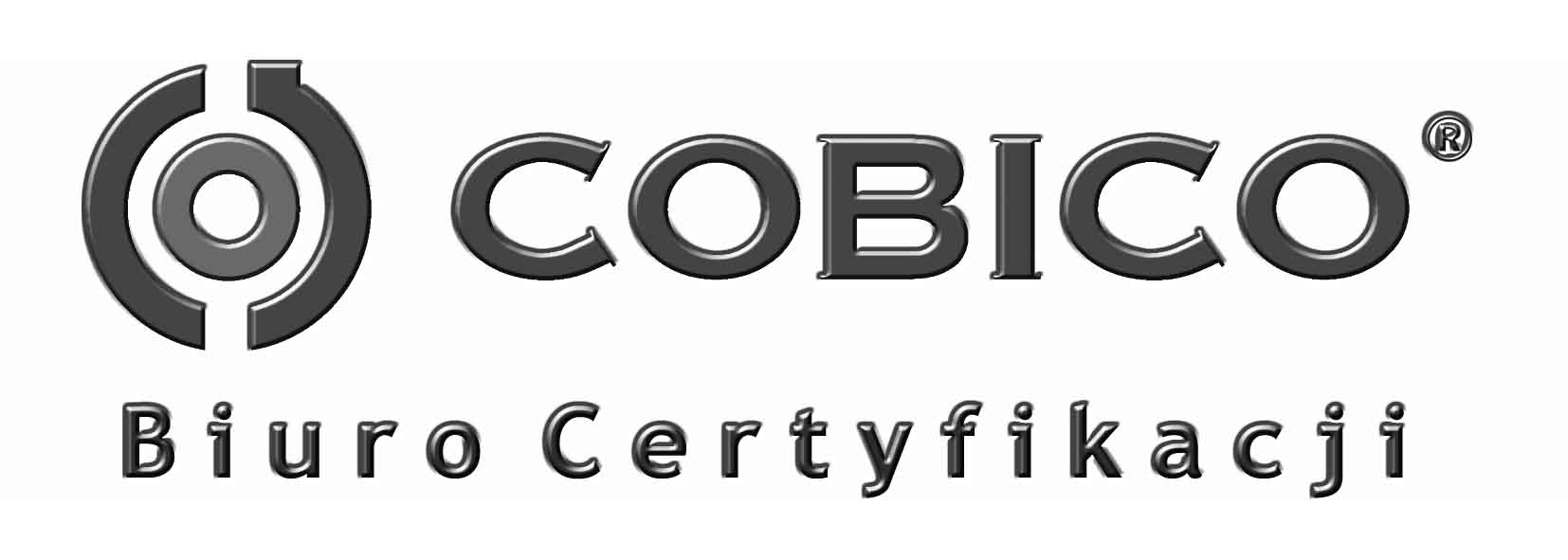 * - podać czy ekologiczna/z okresu konwersji/konwencjonalnaRejestr żywienia zwierzątRejestr żywienia zwierzątRejestr żywienia zwierzątRejestr żywienia zwierzątRejestr żywienia zwierzątRejestr żywienia zwierzątRejestr żywienia zwierzątRejestr żywienia zwierzątRejestr żywienia zwierzątRejestr żywienia zwierzątGATUNEKLICZBA ZWIERZĄTSPOSÓB ŻYWIENIASPOSÓB ŻYWIENIASPOSÓB ŻYWIENIA% UDZIAŁ W DAWCE DZIENNEJ% UDZIAŁ W DAWCE DZIENNEJ% UDZIAŁ W DAWCE DZIENNEJ% UDZIAŁ W DAWCE DZIENNEJUWAGI (np. podać % udział pasz z własnego gospodarstwa i z zakupu)GATUNEKLICZBA ZWIERZĄTRodzaj i pochodzenie paszy *Okres żywieniaOD-DOOkres przebywania na pastwiskuBydłoTrzoda chlewnaDróbInne zwierzętaUWAGI (np. podać % udział pasz z własnego gospodarstwa i z zakupu)